Procedural ComplianceMortgage Rescue2011 - 15V1.0 – June 2014 (transferred from excel format)Procedural ComplianceMortgage Rescue2011 - 15V1.0 – June 2014 (transferred from excel format)Procedural ComplianceMortgage Rescue2011 - 15V1.0 – June 2014 (transferred from excel format)Procedural ComplianceMortgage Rescue2011 - 15V1.0 – June 2014 (transferred from excel format)Procedural ComplianceMortgage Rescue2011 - 15V1.0 – June 2014 (transferred from excel format)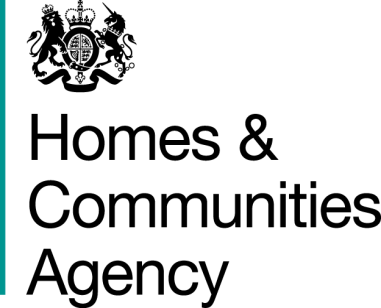 For use by ‘Independent Auditors’ undertaking self-assessment compliance audits under the Framework Delivery Agreement (FDA) proceduresFor use by ‘Independent Auditors’ undertaking self-assessment compliance audits under the Framework Delivery Agreement (FDA) proceduresFor use by ‘Independent Auditors’ undertaking self-assessment compliance audits under the Framework Delivery Agreement (FDA) proceduresFor use by ‘Independent Auditors’ undertaking self-assessment compliance audits under the Framework Delivery Agreement (FDA) proceduresFor use by ‘Independent Auditors’ undertaking self-assessment compliance audits under the Framework Delivery Agreement (FDA) proceduresFor use by ‘Independent Auditors’ undertaking self-assessment compliance audits under the Framework Delivery Agreement (FDA) proceduresFor use by ‘Independent Auditors’ undertaking self-assessment compliance audits under the Framework Delivery Agreement (FDA) proceduresFor use by ‘Independent Auditors’ undertaking self-assessment compliance audits under the Framework Delivery Agreement (FDA) proceduresFor use by ‘Independent Auditors’ undertaking self-assessment compliance audits under the Framework Delivery Agreement (FDA) proceduresThe  purpose of this checklist is to identify specific checks to be undertaken in order to determine whether all procedural requirements, relevant funding conditions and FDA conditions as set out in the Affordable Housing Capital Funding Guide have been met.The  purpose of this checklist is to identify specific checks to be undertaken in order to determine whether all procedural requirements, relevant funding conditions and FDA conditions as set out in the Affordable Housing Capital Funding Guide have been met.The  purpose of this checklist is to identify specific checks to be undertaken in order to determine whether all procedural requirements, relevant funding conditions and FDA conditions as set out in the Affordable Housing Capital Funding Guide have been met.The  purpose of this checklist is to identify specific checks to be undertaken in order to determine whether all procedural requirements, relevant funding conditions and FDA conditions as set out in the Affordable Housing Capital Funding Guide have been met.The  purpose of this checklist is to identify specific checks to be undertaken in order to determine whether all procedural requirements, relevant funding conditions and FDA conditions as set out in the Affordable Housing Capital Funding Guide have been met.The  purpose of this checklist is to identify specific checks to be undertaken in order to determine whether all procedural requirements, relevant funding conditions and FDA conditions as set out in the Affordable Housing Capital Funding Guide have been met.The  purpose of this checklist is to identify specific checks to be undertaken in order to determine whether all procedural requirements, relevant funding conditions and FDA conditions as set out in the Affordable Housing Capital Funding Guide have been met.The  purpose of this checklist is to identify specific checks to be undertaken in order to determine whether all procedural requirements, relevant funding conditions and FDA conditions as set out in the Affordable Housing Capital Funding Guide have been met.The  purpose of this checklist is to identify specific checks to be undertaken in order to determine whether all procedural requirements, relevant funding conditions and FDA conditions as set out in the Affordable Housing Capital Funding Guide have been met.Audit YearAudit YearDate of audit visitDate of audit visitDate of audit visitPartnership / offer namePartnership / offer nameEnter bothEnter bothEnter bothEnter bothPartnership / offer  I.D.Partnership / offer  I.D.Partnership / offer  I.D.Enter bothEnter bothEnter bothEnter bothLead Provider nameLead Provider nameEnter bothEnter bothLead Provider HCA registration codeLead Provider HCA registration codeLead Provider HCA registration codeEnter bothEnter bothScheme name and addressScheme name and addressScheme IMS numberScheme IMS numberScheme IMS numberInterim payment event dateInterim payment event dateIf N/A enter comment - (enter latest interim payment event recorded in IMS or N/A)If N/A enter comment - (enter latest interim payment event recorded in IMS or N/A)Final cost event dateFinal cost event dateFinal cost event dateIf N/A enter comment - (enter latest final cost event recorded in IMS or N/A)If N/A enter comment - (enter latest final cost event recorded in IMS or N/A)Developing Provider nameDeveloping Provider nameDeveloping Provider HCA registration codeDeveloping Provider HCA registration codeDeveloping Provider HCA registration codeTenure of housingTenure of housinge.g. sale, rent etc.e.g. sale, rent etc.Development typeDevelopment typeDevelopment typee.g. newbuild, refurbishment etc.e.g. newbuild, refurbishment etc.Independent auditor business nameIndependent auditor business nameFull contact details of checklist completerFull contact details of checklist completerFull contact details of checklist completerIn addressing the checks set out below please answer either 'Yes' or 'No' as appropriate. Where checks are considered not to be applicable to the scheme then a 'No' response should be inserted and justifying comments made. The Comments box should also be used to explain deficiencies or shortfalls in supporting documentation.The Auditors report should summarise all of the findings and instances where specific checks were considered to be not applicable.In addressing the checks set out below please answer either 'Yes' or 'No' as appropriate. Where checks are considered not to be applicable to the scheme then a 'No' response should be inserted and justifying comments made. The Comments box should also be used to explain deficiencies or shortfalls in supporting documentation.The Auditors report should summarise all of the findings and instances where specific checks were considered to be not applicable.In addressing the checks set out below please answer either 'Yes' or 'No' as appropriate. Where checks are considered not to be applicable to the scheme then a 'No' response should be inserted and justifying comments made. The Comments box should also be used to explain deficiencies or shortfalls in supporting documentation.The Auditors report should summarise all of the findings and instances where specific checks were considered to be not applicable.In addressing the checks set out below please answer either 'Yes' or 'No' as appropriate. Where checks are considered not to be applicable to the scheme then a 'No' response should be inserted and justifying comments made. The Comments box should also be used to explain deficiencies or shortfalls in supporting documentation.The Auditors report should summarise all of the findings and instances where specific checks were considered to be not applicable.In addressing the checks set out below please answer either 'Yes' or 'No' as appropriate. Where checks are considered not to be applicable to the scheme then a 'No' response should be inserted and justifying comments made. The Comments box should also be used to explain deficiencies or shortfalls in supporting documentation.The Auditors report should summarise all of the findings and instances where specific checks were considered to be not applicable.In addressing the checks set out below please answer either 'Yes' or 'No' as appropriate. Where checks are considered not to be applicable to the scheme then a 'No' response should be inserted and justifying comments made. The Comments box should also be used to explain deficiencies or shortfalls in supporting documentation.The Auditors report should summarise all of the findings and instances where specific checks were considered to be not applicable.In addressing the checks set out below please answer either 'Yes' or 'No' as appropriate. Where checks are considered not to be applicable to the scheme then a 'No' response should be inserted and justifying comments made. The Comments box should also be used to explain deficiencies or shortfalls in supporting documentation.The Auditors report should summarise all of the findings and instances where specific checks were considered to be not applicable.In addressing the checks set out below please answer either 'Yes' or 'No' as appropriate. Where checks are considered not to be applicable to the scheme then a 'No' response should be inserted and justifying comments made. The Comments box should also be used to explain deficiencies or shortfalls in supporting documentation.The Auditors report should summarise all of the findings and instances where specific checks were considered to be not applicable.In addressing the checks set out below please answer either 'Yes' or 'No' as appropriate. Where checks are considered not to be applicable to the scheme then a 'No' response should be inserted and justifying comments made. The Comments box should also be used to explain deficiencies or shortfalls in supporting documentation.The Auditors report should summarise all of the findings and instances where specific checks were considered to be not applicable.ItemTimeliness of Grant ClaimTimeliness of Grant ClaimTimeliness of Grant ClaimTimeliness of Grant ClaimTimeliness of Grant ClaimY / NY / NCommentsComments1Ensure the relevant procedural requirements and funding conditions outlined in the FDA, CFG and more specifically in the MRMtR / MRSE chapter/s have been metAuditor notesCheck on file and IMS for evidenceEnsure the relevant procedural requirements and funding conditions outlined in the FDA, CFG and more specifically in the MRMtR / MRSE chapter/s have been metAuditor notesCheck on file and IMS for evidenceEnsure the relevant procedural requirements and funding conditions outlined in the FDA, CFG and more specifically in the MRMtR / MRSE chapter/s have been metAuditor notesCheck on file and IMS for evidenceEnsure the relevant procedural requirements and funding conditions outlined in the FDA, CFG and more specifically in the MRMtR / MRSE chapter/s have been metAuditor notesCheck on file and IMS for evidenceEnsure the relevant procedural requirements and funding conditions outlined in the FDA, CFG and more specifically in the MRMtR / MRSE chapter/s have been metAuditor notesCheck on file and IMS for evidence2The applicant has been assessed as eligible and has been referred to a money adviser to provide debt counselling and adviceAuditor notesCheck that a referral letter from the Local Authority is on fileThe applicant has been assessed as eligible and has been referred to a money adviser to provide debt counselling and adviceAuditor notesCheck that a referral letter from the Local Authority is on fileThe applicant has been assessed as eligible and has been referred to a money adviser to provide debt counselling and adviceAuditor notesCheck that a referral letter from the Local Authority is on fileThe applicant has been assessed as eligible and has been referred to a money adviser to provide debt counselling and adviceAuditor notesCheck that a referral letter from the Local Authority is on fileThe applicant has been assessed as eligible and has been referred to a money adviser to provide debt counselling and adviceAuditor notesCheck that a referral letter from the Local Authority is on file3An up to date financial statement from Money Advice demonstrates that mortgage rescue is potentially viableAn up to date financial statement from Money Advice demonstrates that mortgage rescue is potentially viableAn up to date financial statement from Money Advice demonstrates that mortgage rescue is potentially viableAn up to date financial statement from Money Advice demonstrates that mortgage rescue is potentially viableAn up to date financial statement from Money Advice demonstrates that mortgage rescue is potentially viable4There are no outstanding charges, other than those proposed to be cleared by mortgage rescue, or ownership on the propertyThere are no outstanding charges, other than those proposed to be cleared by mortgage rescue, or ownership on the propertyThere are no outstanding charges, other than those proposed to be cleared by mortgage rescue, or ownership on the propertyThere are no outstanding charges, other than those proposed to be cleared by mortgage rescue, or ownership on the propertyThere are no outstanding charges, other than those proposed to be cleared by mortgage rescue, or ownership on the property5The Money Advice Provider and the Lender have been notified of the referral to the RP providerThe Money Advice Provider and the Lender have been notified of the referral to the RP providerThe Money Advice Provider and the Lender have been notified of the referral to the RP providerThe Money Advice Provider and the Lender have been notified of the referral to the RP providerThe Money Advice Provider and the Lender have been notified of the referral to the RP provider6The applicant has been allocated a named LA case-worker for liaison purposes.The applicant has been allocated a named LA case-worker for liaison purposes.The applicant has been allocated a named LA case-worker for liaison purposes.The applicant has been allocated a named LA case-worker for liaison purposes.The applicant has been allocated a named LA case-worker for liaison purposes.7Applicant has a Loan to Value in excess of 90% and the LA has confirmed to the RP provider that the lender/s are willing to consider writing down overhanging debtApplicant has a Loan to Value in excess of 90% and the LA has confirmed to the RP provider that the lender/s are willing to consider writing down overhanging debtApplicant has a Loan to Value in excess of 90% and the LA has confirmed to the RP provider that the lender/s are willing to consider writing down overhanging debtApplicant has a Loan to Value in excess of 90% and the LA has confirmed to the RP provider that the lender/s are willing to consider writing down overhanging debtApplicant has a Loan to Value in excess of 90% and the LA has confirmed to the RP provider that the lender/s are willing to consider writing down overhanging debt8The total household income is less than £60.000The total household income is less than £60.000The total household income is less than £60.000The total household income is less than £60.000The total household income is less than £60.0009The applicant owns the home in questionAuditor notesCheck the title of the property to ensure ownershipThe applicant owns the home in questionAuditor notesCheck the title of the property to ensure ownershipThe applicant owns the home in questionAuditor notesCheck the title of the property to ensure ownershipThe applicant owns the home in questionAuditor notesCheck the title of the property to ensure ownershipThe applicant owns the home in questionAuditor notesCheck the title of the property to ensure ownership10The applicant's lender supports the application for mortgage rescueThe applicant's lender supports the application for mortgage rescueThe applicant's lender supports the application for mortgage rescueThe applicant's lender supports the application for mortgage rescueThe applicant's lender supports the application for mortgage rescue11The applicant is in priority need and eligible for homelessness assistance; and the local authority has statutory duty to house them when homeless.The applicant is in priority need and eligible for homelessness assistance; and the local authority has statutory duty to house them when homeless.The applicant is in priority need and eligible for homelessness assistance; and the local authority has statutory duty to house them when homeless.The applicant is in priority need and eligible for homelessness assistance; and the local authority has statutory duty to house them when homeless.The applicant is in priority need and eligible for homelessness assistance; and the local authority has statutory duty to house them when homeless.12The Loan to Value of all debt secured on the property does not exceed 120% and is no less than 75% of the value of the propertyAuditor notesCheck against final valuationThe Loan to Value of all debt secured on the property does not exceed 120% and is no less than 75% of the value of the propertyAuditor notesCheck against final valuationThe Loan to Value of all debt secured on the property does not exceed 120% and is no less than 75% of the value of the propertyAuditor notesCheck against final valuationThe Loan to Value of all debt secured on the property does not exceed 120% and is no less than 75% of the value of the propertyAuditor notesCheck against final valuationThe Loan to Value of all debt secured on the property does not exceed 120% and is no less than 75% of the value of the propertyAuditor notesCheck against final valuation13The applicant has a maximum  initial equity of 40% and a minimum of 25%Auditor notesCheck against final valuationThe applicant has a maximum  initial equity of 40% and a minimum of 25%Auditor notesCheck against final valuationThe applicant has a maximum  initial equity of 40% and a minimum of 25%Auditor notesCheck against final valuationThe applicant has a maximum  initial equity of 40% and a minimum of 25%Auditor notesCheck against final valuationThe applicant has a maximum  initial equity of 40% and a minimum of 25%Auditor notesCheck against final valuation14A request has been made to the applicant's lender to freeze the interest and any repossession actionA request has been made to the applicant's lender to freeze the interest and any repossession actionA request has been made to the applicant's lender to freeze the interest and any repossession actionA request has been made to the applicant's lender to freeze the interest and any repossession actionA request has been made to the applicant's lender to freeze the interest and any repossession action15The provider has referred the applicant to an FSA approved financial adviserAuditor notesCheck that the local authority referral letter is on fileThe provider has referred the applicant to an FSA approved financial adviserAuditor notesCheck that the local authority referral letter is on fileThe provider has referred the applicant to an FSA approved financial adviserAuditor notesCheck that the local authority referral letter is on fileThe provider has referred the applicant to an FSA approved financial adviserAuditor notesCheck that the local authority referral letter is on fileThe provider has referred the applicant to an FSA approved financial adviserAuditor notesCheck that the local authority referral letter is on file16An Assured Shorthold Tenancy agreement granted at intermediate rent for a 3 year fixed period signed and dated at the point of completion is on fileAuditor notesEnsure the agreement is on file signed and datedAn Assured Shorthold Tenancy agreement granted at intermediate rent for a 3 year fixed period signed and dated at the point of completion is on fileAuditor notesEnsure the agreement is on file signed and datedAn Assured Shorthold Tenancy agreement granted at intermediate rent for a 3 year fixed period signed and dated at the point of completion is on fileAuditor notesEnsure the agreement is on file signed and datedAn Assured Shorthold Tenancy agreement granted at intermediate rent for a 3 year fixed period signed and dated at the point of completion is on fileAuditor notesEnsure the agreement is on file signed and datedAn Assured Shorthold Tenancy agreement granted at intermediate rent for a 3 year fixed period signed and dated at the point of completion is on fileAuditor notesEnsure the agreement is on file signed and dated17The applicant has made an equity contribution of • 3% of the value of the property (equity loan option)• 10% of the value of the property (mortgage to rent option)Auditor notesEnsure that the correct equity contribution percentage has been applied by checking the scheme files and IMSThe applicant has made an equity contribution of • 3% of the value of the property (equity loan option)• 10% of the value of the property (mortgage to rent option)Auditor notesEnsure that the correct equity contribution percentage has been applied by checking the scheme files and IMSThe applicant has made an equity contribution of • 3% of the value of the property (equity loan option)• 10% of the value of the property (mortgage to rent option)Auditor notesEnsure that the correct equity contribution percentage has been applied by checking the scheme files and IMSThe applicant has made an equity contribution of • 3% of the value of the property (equity loan option)• 10% of the value of the property (mortgage to rent option)Auditor notesEnsure that the correct equity contribution percentage has been applied by checking the scheme files and IMSThe applicant has made an equity contribution of • 3% of the value of the property (equity loan option)• 10% of the value of the property (mortgage to rent option)Auditor notesEnsure that the correct equity contribution percentage has been applied by checking the scheme files and IMS18The property in question meets the HCA procedural criteria with respect to mortgage rescue principlesThe property in question meets the HCA procedural criteria with respect to mortgage rescue principlesThe property in question meets the HCA procedural criteria with respect to mortgage rescue principlesThe property in question meets the HCA procedural criteria with respect to mortgage rescue principlesThe property in question meets the HCA procedural criteria with respect to mortgage rescue principles19The provider has claimed for repairs and a certified estimate of the cost and grant split of repairs to bring the property up to decent homes standards is on fileAuditor notesCheck the estimate/invoice against IMS to ensure any grant funding is within the estimated costsThe provider has claimed for repairs and a certified estimate of the cost and grant split of repairs to bring the property up to decent homes standards is on fileAuditor notesCheck the estimate/invoice against IMS to ensure any grant funding is within the estimated costsThe provider has claimed for repairs and a certified estimate of the cost and grant split of repairs to bring the property up to decent homes standards is on fileAuditor notesCheck the estimate/invoice against IMS to ensure any grant funding is within the estimated costsThe provider has claimed for repairs and a certified estimate of the cost and grant split of repairs to bring the property up to decent homes standards is on fileAuditor notesCheck the estimate/invoice against IMS to ensure any grant funding is within the estimated costsThe provider has claimed for repairs and a certified estimate of the cost and grant split of repairs to bring the property up to decent homes standards is on fileAuditor notesCheck the estimate/invoice against IMS to ensure any grant funding is within the estimated costs20The 'Energy Performance Certificate' for the property in question is on fileAuditor notesEnsure the certificate was obtained before the commencement of the tenancyThe 'Energy Performance Certificate' for the property in question is on fileAuditor notesEnsure the certificate was obtained before the commencement of the tenancyThe 'Energy Performance Certificate' for the property in question is on fileAuditor notesEnsure the certificate was obtained before the commencement of the tenancyThe 'Energy Performance Certificate' for the property in question is on fileAuditor notesEnsure the certificate was obtained before the commencement of the tenancyThe 'Energy Performance Certificate' for the property in question is on fileAuditor notesEnsure the certificate was obtained before the commencement of the tenancy21Mortgage Rescue is a permissible purpose of the RP in question as set out in their rules. The Statutory Instrument 1999 No. 985 (Social Landlords (Additional Purposes or Objects) Order) refers.Auditor notesCheck the  RSL rulesMortgage Rescue is a permissible purpose of the RP in question as set out in their rules. The Statutory Instrument 1999 No. 985 (Social Landlords (Additional Purposes or Objects) Order) refers.Auditor notesCheck the  RSL rulesMortgage Rescue is a permissible purpose of the RP in question as set out in their rules. The Statutory Instrument 1999 No. 985 (Social Landlords (Additional Purposes or Objects) Order) refers.Auditor notesCheck the  RSL rulesMortgage Rescue is a permissible purpose of the RP in question as set out in their rules. The Statutory Instrument 1999 No. 985 (Social Landlords (Additional Purposes or Objects) Order) refers.Auditor notesCheck the  RSL rulesMortgage Rescue is a permissible purpose of the RP in question as set out in their rules. The Statutory Instrument 1999 No. 985 (Social Landlords (Additional Purposes or Objects) Order) refers.Auditor notesCheck the  RSL rules22A full and valid valuation at market value  based on vacant possession is on fileAuditor notesEnsure the valuation was carried out by an independent RICS accredited valuer; check data input in IMS is correctA full and valid valuation at market value  based on vacant possession is on fileAuditor notesEnsure the valuation was carried out by an independent RICS accredited valuer; check data input in IMS is correctA full and valid valuation at market value  based on vacant possession is on fileAuditor notesEnsure the valuation was carried out by an independent RICS accredited valuer; check data input in IMS is correctA full and valid valuation at market value  based on vacant possession is on fileAuditor notesEnsure the valuation was carried out by an independent RICS accredited valuer; check data input in IMS is correctA full and valid valuation at market value  based on vacant possession is on fileAuditor notesEnsure the valuation was carried out by an independent RICS accredited valuer; check data input in IMS is correct23The market value of the property in question is within the regional property cap as set out by the AgencyAuditor notesWhen property value in IMS exceeds the published regional cap ensure HCA approval evidence is on the scheme file and a relevant record of decisions entered in IMS to justify the variation. The regional property value caps are published in the AH CFG Property Value Caps chapter 5.2The market value of the property in question is within the regional property cap as set out by the AgencyAuditor notesWhen property value in IMS exceeds the published regional cap ensure HCA approval evidence is on the scheme file and a relevant record of decisions entered in IMS to justify the variation. The regional property value caps are published in the AH CFG Property Value Caps chapter 5.2The market value of the property in question is within the regional property cap as set out by the AgencyAuditor notesWhen property value in IMS exceeds the published regional cap ensure HCA approval evidence is on the scheme file and a relevant record of decisions entered in IMS to justify the variation. The regional property value caps are published in the AH CFG Property Value Caps chapter 5.2The market value of the property in question is within the regional property cap as set out by the AgencyAuditor notesWhen property value in IMS exceeds the published regional cap ensure HCA approval evidence is on the scheme file and a relevant record of decisions entered in IMS to justify the variation. The regional property value caps are published in the AH CFG Property Value Caps chapter 5.2The market value of the property in question is within the regional property cap as set out by the AgencyAuditor notesWhen property value in IMS exceeds the published regional cap ensure HCA approval evidence is on the scheme file and a relevant record of decisions entered in IMS to justify the variation. The regional property value caps are published in the AH CFG Property Value Caps chapter 5.224The total grant claimed  in IMS is in accordance with documentary evidence on the property fileAuditor notesCheck that the IMS data entered in the payment calculation screen matches documentary evidence of fileThe total grant claimed  in IMS is in accordance with documentary evidence on the property fileAuditor notesCheck that the IMS data entered in the payment calculation screen matches documentary evidence of fileThe total grant claimed  in IMS is in accordance with documentary evidence on the property fileAuditor notesCheck that the IMS data entered in the payment calculation screen matches documentary evidence of fileThe total grant claimed  in IMS is in accordance with documentary evidence on the property fileAuditor notesCheck that the IMS data entered in the payment calculation screen matches documentary evidence of fileThe total grant claimed  in IMS is in accordance with documentary evidence on the property fileAuditor notesCheck that the IMS data entered in the payment calculation screen matches documentary evidence of file25The provider holds a current Consumer Credit Licence issued by the OFTAuditor notesEnsure that the OFT section 60 (3) Direction is relevant to the Equity Loan Mortgage Rescue productThe provider holds a current Consumer Credit Licence issued by the OFTAuditor notesEnsure that the OFT section 60 (3) Direction is relevant to the Equity Loan Mortgage Rescue productThe provider holds a current Consumer Credit Licence issued by the OFTAuditor notesEnsure that the OFT section 60 (3) Direction is relevant to the Equity Loan Mortgage Rescue productThe provider holds a current Consumer Credit Licence issued by the OFTAuditor notesEnsure that the OFT section 60 (3) Direction is relevant to the Equity Loan Mortgage Rescue productThe provider holds a current Consumer Credit Licence issued by the OFTAuditor notesEnsure that the OFT section 60 (3) Direction is relevant to the Equity Loan Mortgage Rescue product26Copy of NHBC or equivalent insurance (in cases of newly built properties)Copy of NHBC or equivalent insurance (in cases of newly built properties)Copy of NHBC or equivalent insurance (in cases of newly built properties)Copy of NHBC or equivalent insurance (in cases of newly built properties)Copy of NHBC or equivalent insurance (in cases of newly built properties)27Have the special conditions shown in IMS been complied withAuditor notesCheck details on paper file against data entered in IMS approval screenHave the special conditions shown in IMS been complied withAuditor notesCheck details on paper file against data entered in IMS approval screenHave the special conditions shown in IMS been complied withAuditor notesCheck details on paper file against data entered in IMS approval screenHave the special conditions shown in IMS been complied withAuditor notesCheck details on paper file against data entered in IMS approval screenHave the special conditions shown in IMS been complied withAuditor notesCheck details on paper file against data entered in IMS approval screen28The provider has complied with the advertisement regulations issued under the Consumer Credit (Advertisement) Regulations (2004)The provider has complied with the advertisement regulations issued under the Consumer Credit (Advertisement) Regulations (2004)The provider has complied with the advertisement regulations issued under the Consumer Credit (Advertisement) Regulations (2004)The provider has complied with the advertisement regulations issued under the Consumer Credit (Advertisement) Regulations (2004)The provider has complied with the advertisement regulations issued under the Consumer Credit (Advertisement) Regulations (2004)29The RP lodged a claim in IMS after receiving confirmation from the lender that it had issued consent to register a charge and had received a Certificate of Title and appropriate undertakings from the applicant's solicitorAuditor notesCheck for evidence on file and IMS that grant was paid to the RP  on or after the charge was granted to the RPThe RP lodged a claim in IMS after receiving confirmation from the lender that it had issued consent to register a charge and had received a Certificate of Title and appropriate undertakings from the applicant's solicitorAuditor notesCheck for evidence on file and IMS that grant was paid to the RP  on or after the charge was granted to the RPThe RP lodged a claim in IMS after receiving confirmation from the lender that it had issued consent to register a charge and had received a Certificate of Title and appropriate undertakings from the applicant's solicitorAuditor notesCheck for evidence on file and IMS that grant was paid to the RP  on or after the charge was granted to the RPThe RP lodged a claim in IMS after receiving confirmation from the lender that it had issued consent to register a charge and had received a Certificate of Title and appropriate undertakings from the applicant's solicitorAuditor notesCheck for evidence on file and IMS that grant was paid to the RP  on or after the charge was granted to the RPThe RP lodged a claim in IMS after receiving confirmation from the lender that it had issued consent to register a charge and had received a Certificate of Title and appropriate undertakings from the applicant's solicitorAuditor notesCheck for evidence on file and IMS that grant was paid to the RP  on or after the charge was granted to the RP30The RP  lodged a grant claim in IMS on/after exchange of contractsAuditor notesCheck that the grant was not paid in advance of the completion eventThe RP  lodged a grant claim in IMS on/after exchange of contractsAuditor notesCheck that the grant was not paid in advance of the completion eventThe RP  lodged a grant claim in IMS on/after exchange of contractsAuditor notesCheck that the grant was not paid in advance of the completion eventThe RP  lodged a grant claim in IMS on/after exchange of contractsAuditor notesCheck that the grant was not paid in advance of the completion eventThe RP  lodged a grant claim in IMS on/after exchange of contractsAuditor notesCheck that the grant was not paid in advance of the completion eventIndependent Auditor (IA) signatureIndependent Auditor (IA) signatureIndependent Auditor (IA) signatureChecklist completerChecklist completerChecklist completerDateDateIA in chargeIA in chargeIA in chargeAuthorised signatoryAuthorised signatoryAuthorised signatoryDateDate